проект[ а р а р                                                                          р е ш е н и еО счетной комиссии  тридцать четвертого  заседания Совета сельского поселения Юмашевский сельсовет муниципального района Чекмагушевский район Республики БашкортостанВ соответствии со статьей 29 Регламента Совета сельского поселения Юмашевский сельсовет муниципального района Чекмагушевский район Республики Башкортостан Совет сельского поселения Юмашевский сельсовет муниципального района Чекмагушевский район Республики Башкортостан решил: избрать в счетную комиссию  тридцать пятого  заседания  Совета сельского поселения Юмашевский  сельсовет муниципального района Чекмагушевский район Республики Башкортостан - Стружкову Лелу Фаниловну - избирательный округ    № 10.Глава сельского поселения				 Е.С.СеменоваБАШ[ОРТОСТАН  РЕСПУБЛИКА]ЫСА[МА{ОШ  РАЙОНЫ муниципаль районЫНЫ@  ЙОМАШ АУЫЛ СОВЕТЫ АУЫЛ БИЛ^м^]Е СОВЕТЫ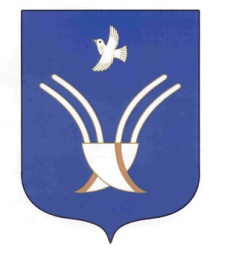 Совет сельского поселения ЮМАШЕВСКИЙ СЕЛЬСОВЕТ  муниципального района Чекмагушевский район Республики Башкортостан